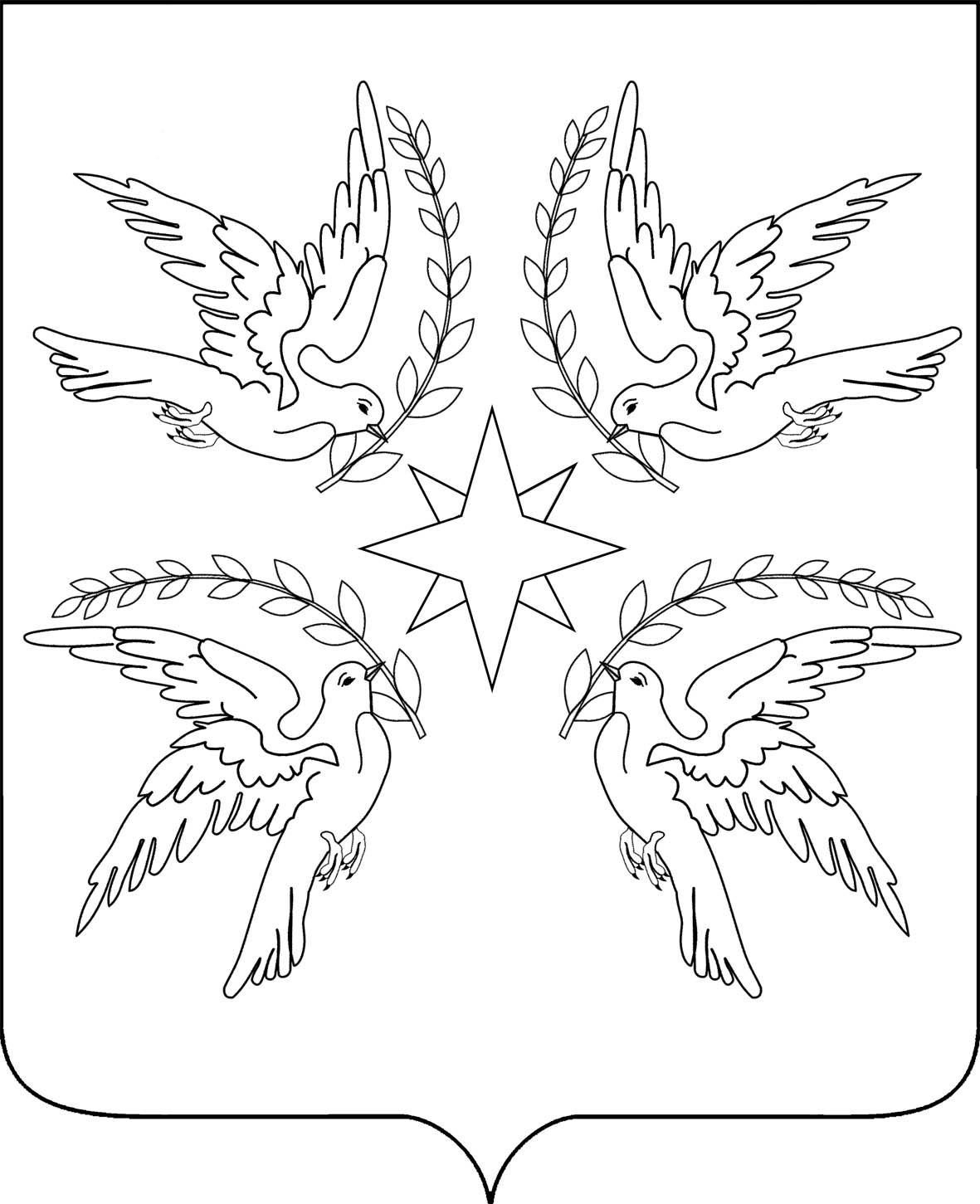 АДМИНИСТРАЦИЯ ДРУЖНЕНСКОГО СЕЛЬСКОГО ПОСЕЛЕНИЯБЕЛОРЕЧЕНСКОГО РАЙОНАПОСТАНОВЛЕНИЕот 03.10.2017                                                                                                 № 92поселок ДружныйО признании утратившими силу отдельных постановлений администрации Дружненского сельского поселенияБелореченского района от 12 марта 2014 года № 50, от 1 июля 2014 года №126, от 13 марта 2015 года № 68, от 12 ноября 2015 года № 223, от 12 июля 2016 года № 108, от 06 декабря 2016 года № 218, от 29 марта 2017 года № 42,от 29 июня 2016 года № 99В соответствии с законом Краснодарского края от 5 ноября 2014 №3039 «О закреплении  за сельскими поселениями  Краснодарского края вопросов  местного значения», в целях приведения в соответствие с требованиями действующего законодательства нормативных правовых актов, принятых администрацией Дружненского сельского поселения, руководствуясь статьей 32 Устава Дружненского сельского поселения Белореченского района,               п о с т а н о в л я ю:1. Признать утратившими силу постановления администрации Дружненского сельского поселения Белореченского района:1.1. постановление от 12 марта 2014 года № 50 "Об утверждении Перечня муниципальных услуг (функций) администрации Дружненского сельского поселения Белореченского района, размещаемых в реестре муниципальных услуг (функций) администрации Дружненского сельского поселения Белореченского района";1.2. постановление от 1 июля 2014 года №126 «Об утверждении административного регламента предоставления муниципальной услуги «Об утверждении схем расположения земельных участков на кадастровом плане или кадастровой карте на территории Дружненского сельского поселения Белореченского района»»;1.3. постановление от 13 марта 2015 года № 68 «О внесении изменений в постановление администрации Дружненского сельского поселения Белореченского района от 01 июля 2014 года № 126 «Об утверждении административного регламента  предоставления муниципальной услуги «Об утверждении схем расположения земельных участков на кадастровом плане или кадастровой карте на территории Дружненского сельского поселения Белореченского района»»;1.4. постановление от 12 ноября 2015 года № 223 «О внесении изменений в постановление администрации Дружненского сельского поселения Белореченского района от 01 июля 2014 года № 126 «Об утверждении административного регламента  предоставления муниципальной услуги «Об утверждении схем расположения земельных участков на кадастровом плане или кадастровой карте на территории Дружненского сельского поселения Белореченского района»»;1.5. постановление от 12 июля 2016 года № 108 «О внесении изменений в постановление администрации Дружненского сельского поселения Белореченского района от 01 июля 2014 года № 126 «Об утверждении административного регламента  предоставления муниципальной услуги «Об утверждении схем расположения земельных участков на кадастровом плане или кадастровой карте на территории Дружненского сельского поселения Белореченского района»»;1.6. постановление от 06 декабря 2016 года № 218 «О внесении изменений в постановление администрации Дружненского сельского поселения Белореченского района от 01 июля 2014 года № 126 «Об утверждении административного регламента предоставления муниципальной услуги «Об утверждении схем расположения земельных участков на кадастровом плане или кадастровой карте на территории Дружненского сельского поселения Белореченского района»»;1.7. постановление от 29 марта 2017 года № 42 «О внесении изменений в постановление администрации Дружненского сельского поселения Белореченского района от 01 июля 2014 года № 126 «Об утверждении административного регламента  предоставления муниципальной услуги «Об утверждении схем расположения земельных участков на кадастровом плане или кадастровой карте на территории Дружненского сельского поселения Белореченского района»»;1.8. постановление от 29 июня 2016 года № 99 «Об утверждении административного регламента предоставления муниципальной услуги «Предоставление земельных участков, находящихся в государственной или муниципальной собственности, в постоянное (бессрочное) пользование».2. Общему отделу администрации Дружненского сельского поселения Белореченского района (Кнышовой) обнародовать настоящее постановление в установленном порядке.3. Контроль за исполнением постановления возложить на заместителя главы Дружненского сельского поселения Белореченского района М.А.Мяснянкина.4. Постановление вступает в силу со дня его официального обнародования.Глава Дружненского сельскогопоселения Белореченского района                                                       А.Н.ШипкоЛИСТ СОГЛАСОВАНИЯпроекта постановления администрацииДружненского сельского поселения Белореченского районаот __.10.2017 №___"О признании утратившими силу постановлений администрации Дружненского сельского поселенияБелореченского района от 1 июля 2014 года №126, от 13 марта 2015 года № 68, от 12 ноября 2015 года № 223,от 12 июля 2016 года № 108, от 06 декабря 2016 года № 218,от 29 марта 2017 года № 42, от 29 июня 2016 года № 99"Проект внесен:Общим отделом администрацииДружненского сельского поселенияБелореченского районаВедущий специалист                                                                          Л.Н.МарукянПроект согласован:Общим отделом администрацииДружненского сельского поселенияБелореченского районаНачальник                                                                                           Л.В.КнышоваЗаместитель главыДружненского сельского поселенияБелореченского района                                                                 М.А.Мяснянкин